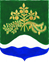 АДМИНИСТРАЦИЯ МУНИЦИПАЛЬНОГО ОБРАЗОВАНИЯМИЧУРИНСКОЕ СЕЛЬСКОЕ ПОСЕЛЕНИЕМУНИЦИПАЛЬНОГО ОБРАЗОВАНИЯПРИОЗЕРСКИЙ МУНИЦИПАЛЬНЫЙ РАЙОН ЛЕНИНГРАДСКОЙ ОБЛАСТИПОСТАНОВЛЕНИЕот 16.02.2021 года                                                                       № 34Об утверждении муниципальной программы «Энергосбережение и повышение энергетической эффективности на территории муниципального образования Мичуринское сельское поселение муниципального образования Приозерский муниципального района Ленинградской области на 2021-2025 годы»В соответствии с Федеральным законом от 23.11.2009 №261-ФЗ «Об энергосбережении и о повышении энергетической эффективности и о внесении изменений в отдельные законодательные акты Российской Федерации» администрация муниципального образования Мичуринское сельское поселение ПОСТАНОВЛЯЕТ:1. Утвердить    муниципальную    программу «Энергосбережение и повышение энергетической эффективности на территории муниципального образования Мичуринское сельское поселение муниципального образования Приозерский муниципального района Ленинградской области на 2021-2025 годы» (далее - Программа).2. Сектору   экономики   и   финансов   администрации   муниципального образования Мичуринское сельское поселение (Дегтярева М.А.) осуществлять финансирование     мероприятий     Программы     в     пределах   бюджетных ассигнований, предусмотренных   в   бюджете   муниципального образования Мичуринское сельское поселение на соответствующий финансовый год и плановый период.3. Опубликовать постановление в газете «Красная звезда», разместить на официальном Интернет - сайте муниципального образования Мичуринское сельское поселение.4. Ежегодно информировать о ходе исполнения мероприятий Программы и достигнутых значениях целевых показателей Программы.5. Контроль за исполнением постановления возложить на заместителя главы администрации муниципального образования Мичуринское сельское поселение Кукуца С.Р.   Врио главы администрации МО    Мичуринское сельское поселение                                           Аринова Е.В.Исп. Бозюкова Н.А.Разослано: дело-2, прокуратура-1, ЖКХ-1, Красная Звезда-1